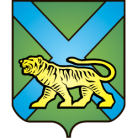 ТЕРРИТОРИАЛЬНАЯ ИЗБИРАТЕЛЬНАЯ КОМИССИЯ
ГОРОДА УССУРИЙСКАРЕШЕНИЕг. Уссурийск
Об утверждении формы акта о погашении неиспользованных избирательных бюллетеней, хранившихся в территориальнойизбирательной комиссииВ соответствии с частью 21 статьи 74 Избирательного кодекса Приморского края, территориальная избирательная комиссия города УссурийскаРЕШИЛА:Утвердить форму акта о погашении неиспользованных избирательных бюллетеней для голосования на дополнительных выборах депутатов Думы Уссурийского городского округа по одномандатным избирательным округам № 4 и № 9, хранившихся в территориальной избирательной комиссии города Уссурийска (приложение).Разместить настоящее решение на официальном сайте администрации Уссурийского городского округа в разделе «Территориальная избирательная комиссия города Уссурийска» в информационно-телекоммуникационной сети «Интернет». Председатель комиссии					             О.М. МихайловаСекретарь комиссии						                    Н.М. БожкоПриложение к решению территориальнойизбирательной комиссиигорода Уссурийскаот 25 августа 2018 года № 114/812Акто погашении неиспользованных избирательных бюллетеней для голосования на дополнительных выборах депутатов Думы Уссурийского городского округа по одномандатным избирательным округам № 4 и № 9, хранившихся в территориальной избирательной комиссии города Уссурийска26 августа 2018 года                                                         «____» часов «____» минутМы, нижеподписавшиеся члены территориальной избирательной комиссии города Уссурийска, составили настоящий акт о погашении неиспользованных избирательных бюллетеней для голосования на дополнительных выборах депутатов Думы Уссурийского городского округа по одномандатным избирательным округам № 4 и № 9, назначенных на 26 августа 2018 года, хранившихся в территориальной избирательной комиссии города Уссурийска в количестве:Председатель территориальнойизбирательной комиссии города Уссурийска     ____________ О.М. МихайловаЧлены комиссии                                                     ____________    Н.М. Божко							        _____________ С.П. Коваленко 25 августа 2018 года                     № 114/812Количество избирательных бюллетенейПолученоПередано участковым избирательных комиссиямПогашенопо одномандатному  избирательному округу № 4по одномандатному  избирательному округу № 9